WALT: Write a postcard about your Mount Everest tripEXAMPLE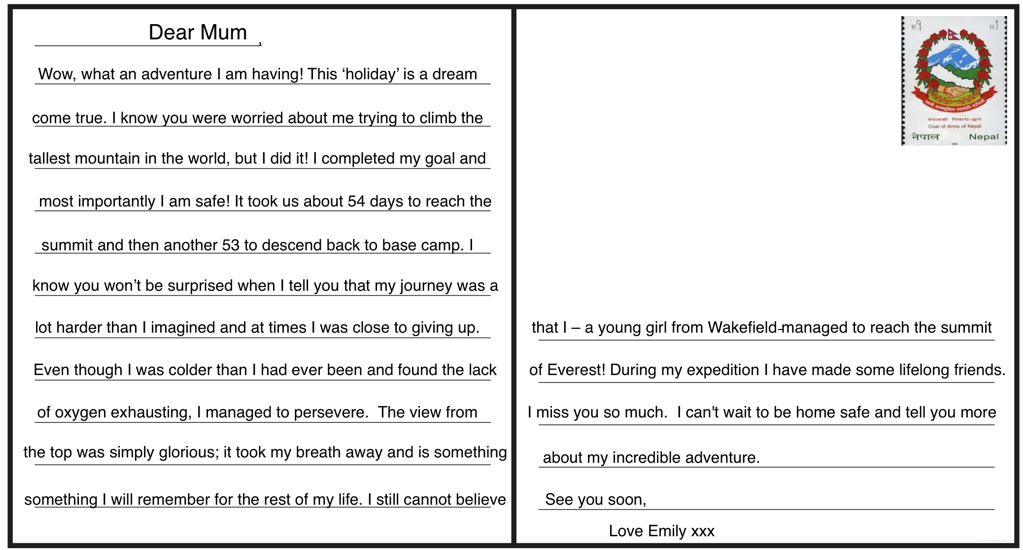 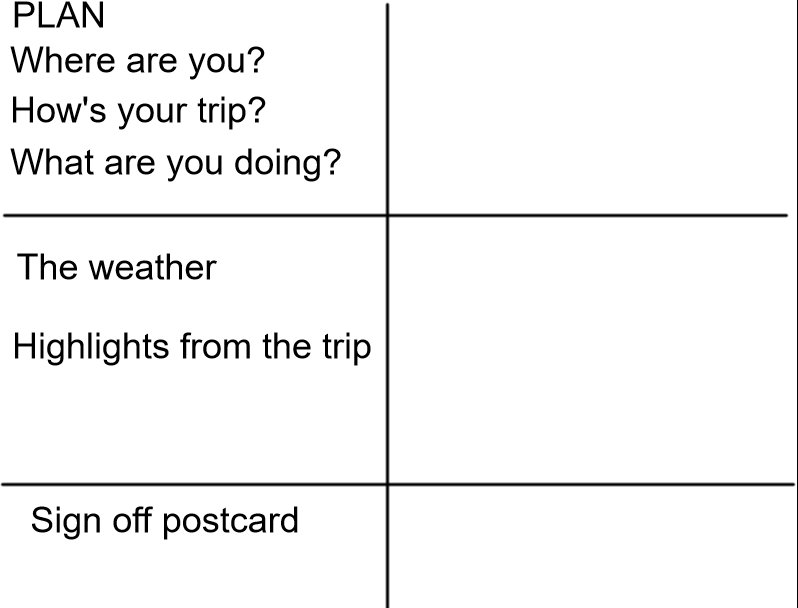 Success Criteria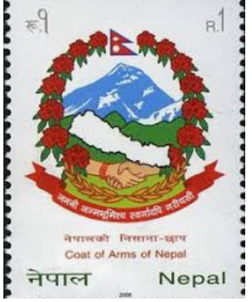 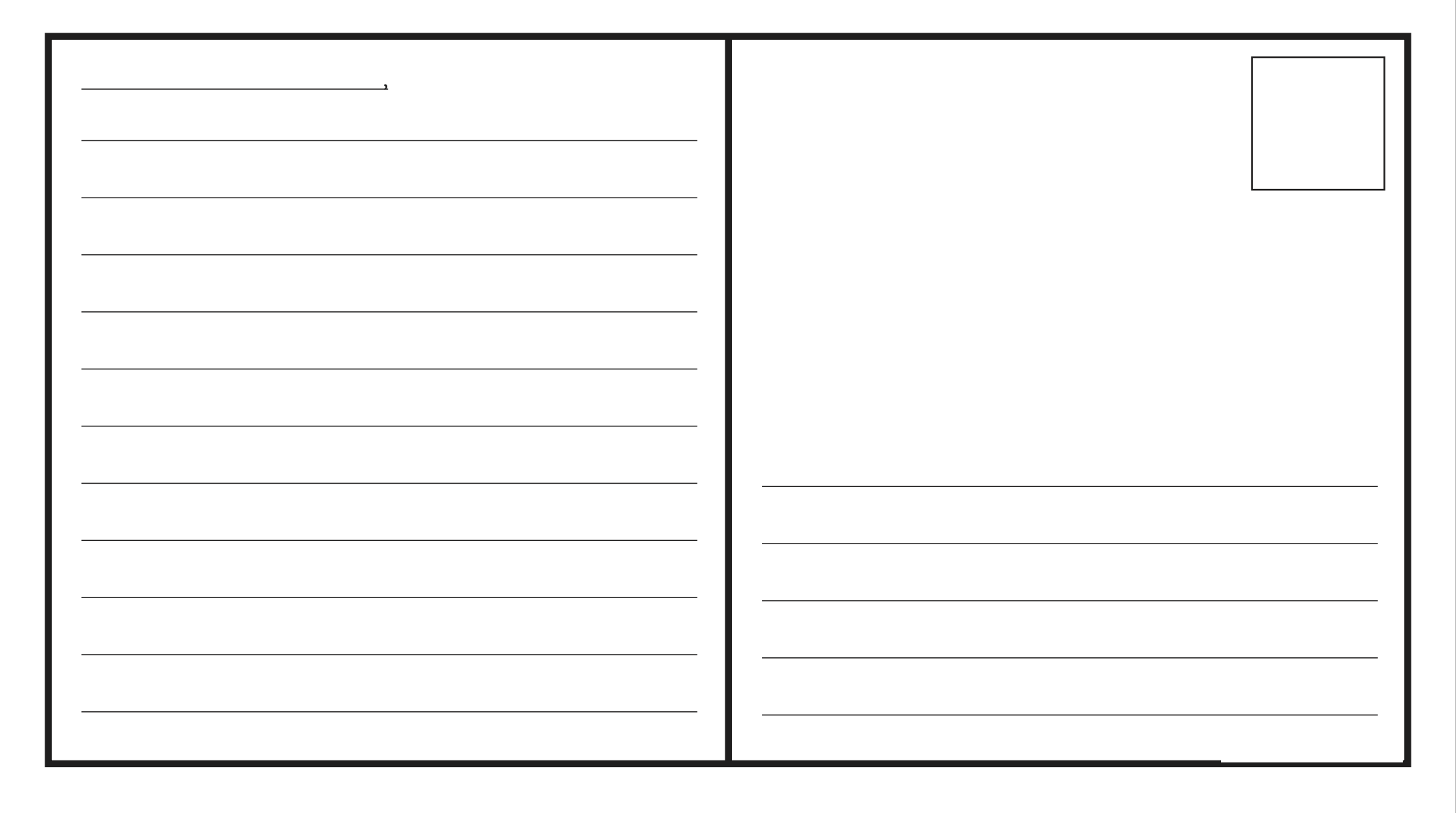 The structureTick if completeDear _______,IntroductionWeather/ Highlights of tripSigning off postcardGenre Features and effective techniquesExampleFronted adverbials to help explain when/how the events take placeFirst person, the pronoun ‘I’ to show it is you writing itColloquial/chatty style like you are talking to a friendPowerful description (adjectives) to explain the tripParenthesis to add extra information () -- ,, 